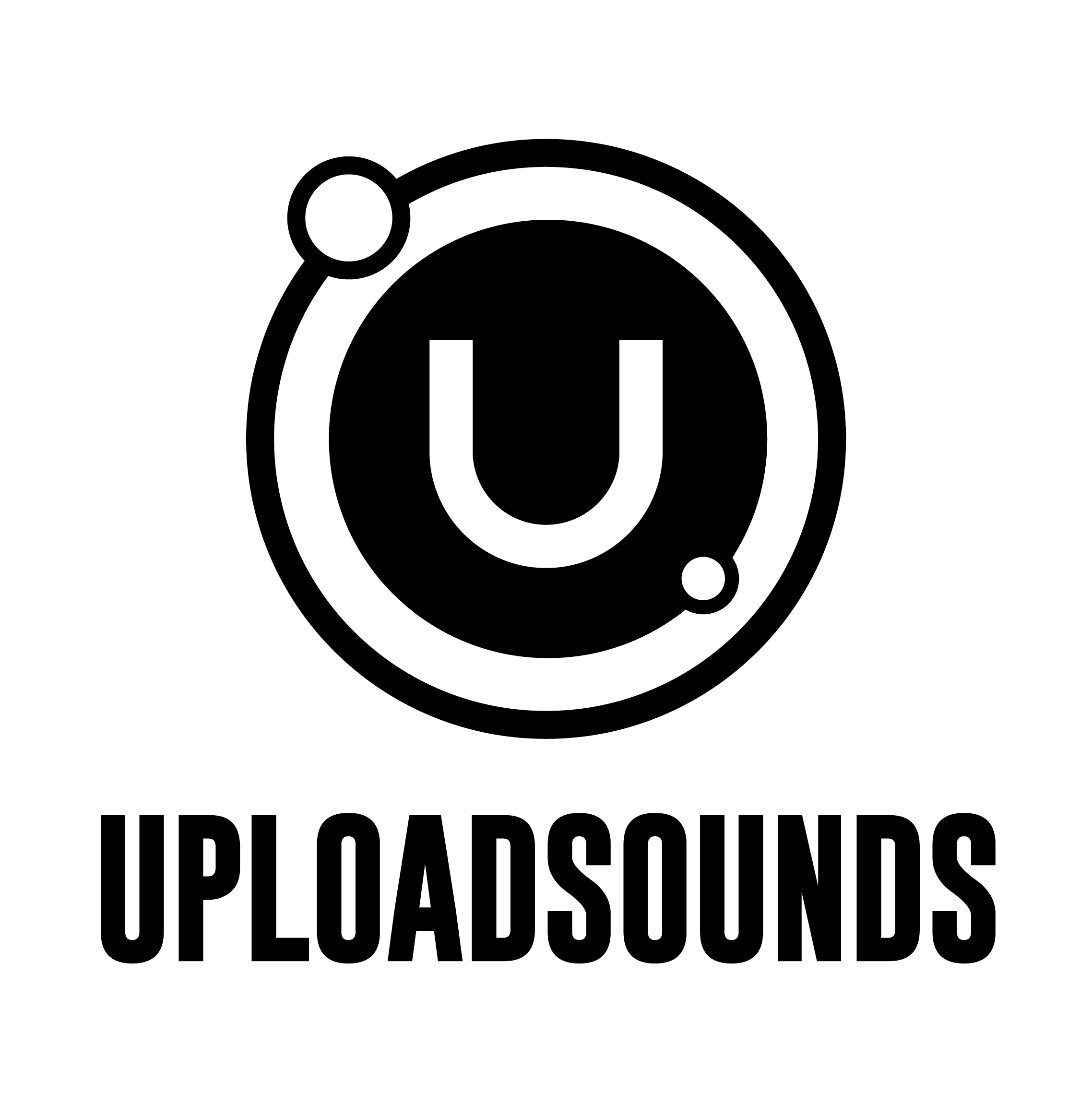 UPLOADSOUNDS 2019: ULTIMO ATTO. SABATO 14 DICEMBRE ALLO SMART LAB DI ROVERETO (TN) LA FINALE DEL FESTIVAL MUSICALE DELL’EUREGIO, CON 12 BAND A CONTENDERSI LA VITTORIA ED IL GRANDE CONCERTO DEI BUD SPENCER BLUES EXPLOSIONSarà una lunga giornata di musica la grande finale di UploadSounds 2019, il contest dedicato alle giovani realtà musicali under35 del territorio dell’Euregio, che andrà in scena sabato 14 dicembre allo Smart Lab di Rovereto (TN). L’evento, che inizierà alle 14.00, vedrà i 12 finalisti esibirsi davanti a una giuria di qualità di respiro internazionale per aggiudicarsi gli ambiti premi del concorso, e si concluderà con l’esclusivo concerto serale dei Bud Spencer Blues Explosion, che quest’anno festeggiano il loro decennale. L’annuncio dei finalisti è anche l’occasione per il lancio di una nuova iniziativa di UploadSounds, che premierà i migliori “sogni nel cassetto” dei musicisti iscritti alla piattaforma nel 2019.Arriva all’ultimo atto il contest di UploadSounds 2019. Dopo la lunga fase di iscrizione e le date dell’Upload On Tour, la giuria internazionale, infatti, ha decretato quali saranno i musicisti che prenderanno parte alle audizioni finali del 14 dicembre allo Smart Lab di Rovereto (TN), che saranno impreziosite dal concerto serale dei Bud Spencer Blues Explosion. Sono stati 95 gli iscritti di quest’anno alla piattaforma www.uploadsounds.eu, band o solisti provenienti da tutto il territorio dell’Euregio (Trentino, Alto Adige e Tirolo), tra i quali sono state selezionate le 12 migliori proposte (6 trentini, 5 altoatesini ed 1 tirolese), che si sfideranno all’ultima nota per aggiudicarsi gli ambiti premi del concorso, destinati ai primi tre classificati ed al migliore artista under21. Non è stata una scelta semplice per la commissione giudicatrice, composta da professionisti della scena musicale internazionale, che ha dovuto selezionare i candidati tra i quasi cento musicisti iscritti sul portale. Musicisti con provenienze, stili e background musicali estremamente diversi fra loro. Ma, alla fine, i 12 finalisti di UploadSounds 2019 saranno (in ordine alfabetico): BAIBA, Candirù, Cannibali Commestibili, Dodicianni, The Homeless Band, Helianth, Humus, Hyppoch, L'Opera di Amanda, Luciano Forlese, nardo dee e Zelda.Sono ben cinque le band e gli artisti altoatesini che accederanno alla finale. The Homeless Band è gruppo di Bolzano dai ritmi folk e soul, fondato nel lontano 2001. Da allora, la caratteristica principale della band è stata coniugare l’alto potenziale esplosivo dai ritmi danzerecci ad una valanga di strumenti. Nel 2014, pubblicano il primo EP "Soulprise" che conduce la band alla vittoria del music contest “Carovana Rock”. Finalisti del concorso Uploadsounds anche nel 2016, a giugno 2018 hanno dato alle stampe il secondo lavoro in studio: "Reprize". Dodicianni, nome d’arte di Andrea Cavallaro, laureato in pianoforte al Conservatorio di Adria, porta avanti da sempre oltre alla passione per la musica anche quella per l’arte contemporanea. Musicalmente ha all’attivo due produzioni, un EP dal titolo “Canzoni al Buio”, pubblicato nel 2013, e il disco “Puoi tenerti le chiavi” del 2015. In questo periodo, sta lavorando alla produzione del suo nuovo lavoro discografico, anticipato dal singolo “Verbena”, la cui uscita è prevista per il 2020. Per UploadSounds, è stato protagonista assoluto della fase di Export internazionale, aprendo il concerto di Calcutta all’O2 Shepherd’s Bush Empire di Londra lo scorso 24 novembre. Oltre a lui, protagonista della finale sarà Helianth, l’interessante progetto solista della songwriter di Egna Jasmin Franceschini, che grazie alla sua giovanissima età si è già aggiudicata anche il premio dedicato al miglior under21 del concorso. Nardo dee, invece, è lo pseudonimo di Davide Nardella, rapper che - dopo aver mosso i primissimi passi con il freestyle - già nel 2008 ha pubblicato il suo primo EP “Fuori”, insieme a Fable. Nel 2013, insieme a Compless, Scream, Drimer e Big House, fonda “Birrette Family”, mentre nel 2015 escono in contemporanea due dischi “Not 4 Sale Vol.2” e “I Campioni del Campione”. È del 2018 invece l’album “C’est La Vie”. Ora sta lavorando al suo prossimo disco con il gruppo di producer White Noise. Ultimo degli altoatesini in gara è Zelda, nome d’arte di Marco Picone, rapper e storyteller classe 1992 originario di Napoli, ma di base a Bolzano. Dopo varie esperienze ha pubblicato da poco il primo lavoro solista “EPsodi”, un disco dalle sonorità acustiche e intime in cui l’artista si mette totalmente a nudo.Per il Trentino, la provincia dell’Euregio che ha risposto con un maggior numero di adesioni al contest, i finalisti saranno addirittura sei. Candirù, nome d’arte di Iacopo Candela, è un cantautore trentino dall’anima speciale che ha all’attivo oltre 400 concerti, dove ha condiviso il palco con molti dei più importanti nomi della scena musicale italiana tra cui, nel 2017, Vinicio Capossela all’Empire Sheperd's Bush di Londra, grazie ad UploadSounds. Con 4 dischi e molti singoli all’attivo, ad aprile 2019 ha pubblicato il suo nuovo EP, "Intemperie". Secondo gruppo trentino in finale i Cannibali Commestibili, trio stoner rock dall’energia e dalla tecnica indiscussa che ha pubblicato il 13 settembre scorso l’album di esordio omonimo, per Overdub Recordings. Quindi sarà la volta gli Humus, band dalle sonorità tra il rock alternative e il grunge nata a Trento nel 2012, con all’attivo l’Ep “Uno Alla Volta” (2013), l’album “Cambia Voce” (2017) e soprattutto una lunga serie di concerti sul territorio trentino e nazionale. Anche gli Humus sono stati protagonisti dell’Export di UploadSounds 2019, rappresentando l’Euregio all’annuale Meeting delle Etichette Indipendenti - MEI di Faenza lo scorso ottobre. Hyppoch, invece, è il nuovo progetto solista di Alessandro Coppola, già chitarra e voce dei Mondo Frowno. Il musicista trentino arriva alla finale di UploadSounds con la voglia di presentare i suoi nuovi pezzi dall’anima grunge, straziata, ma piena di speranze, avendo all’attivo una lunga serie di concerti con altre band del territorio. Si passerà poi a L'Opera di Amanda, un progetto nato nel 2010, con all'attivo due EP, “L'Opera di Amanda EP” (2013) e “Chimere” (2015), ed un album dal titolo "Farfalle”: 8 brani in italiano dal carattere indie rock con sfumature elettroniche. Anche loro, quest’anno sono stati scelti in estate per l’Export di Upload, in apertura al concerto di Giorgio Poi al grande Festival Sound Vito di Legnago (VR). Infine, si esibirà Luciano Forlese, cantautore trentino che ha appena pubblicato il suo primo disco dal titolo “Sine”, anticipato dal singolo “Generazione sconsolata”, vero e proprio ritratto dell’attuale mondo giovanile contemporaneo.Unica rappresentante in finale proveniente dal Land Tirolo è BAIBA, giovane musicista lettone che vive ad Innsbruck da tre anni, dove ha incontrato il produttore Christoph Holzknecht (CHRS), con cui ha collaborato per la realizzazione del suo album di debutto “These Storms”. Da sola sul palco, BAIBA dà vita a set electro-pop potenti e abbaglianti. A giudicare le audizioni live aperte al pubblico dei 12 finalisti di UploadSounds 2019, che prenderanno il via allo Smart Lab di Rovereto (TN) sabato 14 dicembre alle ore 14.00, sarà la commissione internazionale presente in sala e guidata dal presidente onorario Claudio Astronio, artista poliedrico che affianca l'attività di solista all'organo ed al clavicembalo a quella di direttore d'orchestra, e dall'ospite speciale Cesare Petulicchio, tra i più talentuosi musicisti della scena italiana, batterista dei Bud Spencer Blues Explosion e di Motta. La giuria sarà, inoltre, composta da Joe Davies (promoter musicale per l'agenzia inglese Academy Events, in sostituzione della storica giurata Emma Milzani), Bernadette Karner (manager per Rhythm & Clues 77), Andy Franzelin (manager del Weekenender di Innsbruck), Claudio Terreni (agente di booking per Locusta), nonché da Cristiano Dalla Pellegrina (batterista dei Negrita) e Chris Costa (polistrumentista, compositore e producer) in rappresentanza dei musicisti del Trentino-Alto Adige. Ad affiancarli nella scelta anche i vincitori della precedente edizione di UploadSounds, ovvero i tirolesi Lilla, artisti per i quali UploadSounds ha rappresentato un trampolino di lancio, permettendo loro di muovere i primi passi nel mondo del professionismo musicale.Dopo le audizioni dei finalisti, sarà proclamato il vincitore di UploadSounds 2019 e saranno, inoltre, premiati il secondo e il terzo classificato e il miglior artista under21 di questa stagione, ovvero l’altoatesina Helianth che è anche tra i 12 finalisti. I premi della finale del contest saranno dai vincitori destinati al consolidamento e alla crescita del loro percorso musicale e saranno così suddivisi: 1° classificato - 3500 euro; 2° classificato - 2000 euro; 3° classificato - 1000 euro; Premio “Giovani promesse” – 1000 euro. Dopo le premiazioni, nel corso della serata di UploadSounds di sabato 14 dicembre a partire dalle 21.00, un'altra grande esibizione infiammerà lo Smart Lab di Rovereto. UploadSounds 2019, infatti, si concluderà con l’esclusivo concerto dei Bud Spencer Blues Explosion, che quest’anno festeggiano il loro decennale, con l’opening act del vincitore assoluto del contest. A dieci anni esatti dall’uscita dell’omonimo disco d’esordio e dalla memorabile esibizione al “Concerto del Primo Maggio” di Roma del 2009 con la cover di “Hey Boy Hey Girl” dei Chemical Brothers, il duo alt-rock romano arriverà anche a Rovereto per celebrare insieme ad UploadSounds questo anniversario. Il gruppo, molto amato in regione dove si è esibito in diversi concerti tra cui le storiche esibizioni al SotAla Zopa in Primiero, è composto da Adriano Viterbini e Cesare Petulicchio ed è reduce del successo dell’ultimo album “Vivi Muori Blues Ripeti” (2018), disco accompagnato da un lungo tour che li ha visti raccogliere l’entusiasmo e l’accoglienza di un pubblico sempre crescente e un ampio consenso da parte della critica.In occasione dell'avvicinarsi della finale di UploadSounds, il team del festival ha deciso di lanciare una nuova e sorprendente iniziativa per premiare i migliori progetti artistici originali dei musicisti dell'Euregio, i loro "sogni nel cassetto", che potranno essere proposti da tutti i 95 iscritti alla piattaforma www.uploadsounds.eu nel 2019. UplaodSounds vuole, infatti, offrire tre opportunità di finanziamento alla progettualità musicale dei giovani musicisti trentini, altoatesini e tirolesi: un'occasione ulteriore di valorizzazione rispetto ai premi del contest. Da lunedì 9 fino a venerdì 20 dicembre a mezzanotte, sarà possibile presentare, inviando una email all'indirizzo info@uploadsounds.eu, il proprio progetto originale in ambito musicale, che sia esso un disco, un video, una performace, una produzione o un tour. Qualsiasi idea mirata alla crescita musicale dei giovani artisti: un "sogno nel cassetto" che si desidera realizzare. I tre "sogni nel cassetto" valutati come più interessanti ed efficaci dal team di UploadSounds saranno selezionati e premiati ciascuno con un contributo di 1.500 euro per l'acquisto di beni e servizi legati alla realizzazione del progetto stesso.L’intero evento finale di UploadSounds 2019, organizzato da Leit Motiv, Mercurio e Poison for Souls in collaborazione con Smart Lab, sarà ospitato dal Centro Giovani Smart Lab di Rovereto (TN) e si terrà sabato 14 dicembre a partire dalle 14.00 e sino a mezzanotte, con INGRESSO LIBERO per tutta la giornata.Ulteriori informazioni: http://www.uploadsounds.eu/